Data: 	/	/	                  Assinatura do Requerente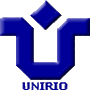                              UNIVERSIDADE FEDERAL DO ESTADO DO RIO DE JANEIRO – UNIRIO                                                            REQUERIMENTO                             UNIVERSIDADE FEDERAL DO ESTADO DO RIO DE JANEIRO – UNIRIO                                                            REQUERIMENTONOME:NOME:MATRICULA:PERIODO:CURSO:E-MAIL:CPF:CELULAR:         1- Aproveitamento de disciplina      7- Histórico escolar          2- Atividade Complementar       8- Inclusão de disciplina         3– Certidão      9- Exclusão de disciplina         4- Declaração regularmente matriculado      10- Trancamento de curso         5- Declaração de conclusão      11- OUTROS         6- Declaração RioCard   OBSERVAÇÃO:   OBSERVAÇÃO: